AgendaIntrosKickoff exampleHow the calculator worksExercise 1Some info about the calculatorExercise 2Kickoff ExampleOpen calculatorSite information tabNeed to enter yes/no to CSW permit question, a zip code (for rainfall data), and impervious areaExample: 5 acre site, 3 acres impervious, 2 acres pervious (turf) on B soil, zip=55155, no to permitSchematic tabAccounting toolbar for the site is on leftClick and drag BMPs onto screen, then double click or right click on a BMP to enter info for that BMPExampleBioretention with underdrain at bottom, 2 acre pervious turf B soil, 1 acre impervious, not lined, 3000 ft2 for each area, overflow depth=1.5 feet, 2 foot media depth, 0.11 FC-WPt, 0.25 MP-FC, no tree, Mix A, no to P test, no amendment, B soil (0.45 in/hr), 48 hr drawdown, route to bioretention with no underdrainBioretention no underdrain, 1 acre impervious , 3000 ft2 areas, 1.35 feet depth, B soil, 48 hour drawdownInfiltration basin, 1 acre impervious, 4000 ft2 areas, 1.8 foot overflow depth, B soils, 48 hour drawdownResults tab – for entire siteHow the calculator worksCalculationsVolume performance goal is impervious area times performance goal plus water routed from other BMPsAnnual volume and pollutant calculations are based on long-term P8 and XP-SWMM modelingFor the bioretention with underdrain from the previous example, look at BMP Summary, Annual water volume. Now change pervious acres to D soil on main site page and in bioretention/underdrain page and look at Annual water volume. Why does the annual volume increase? What is annual volume if our zip is 56258 (Marshall, MN)?Pollutant removal is based on assumed removal percentages for each BMP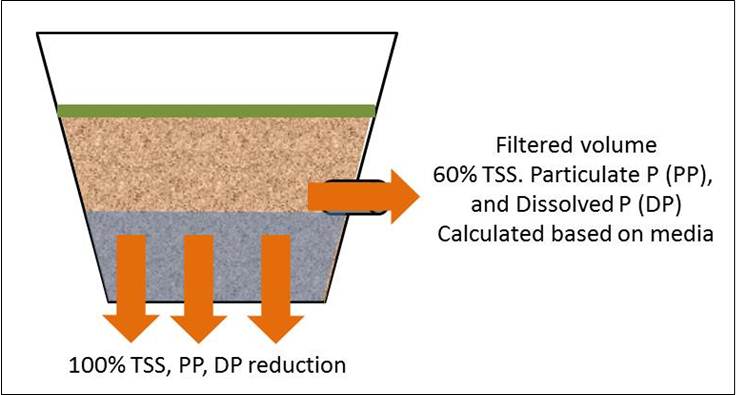 Calculator can be used for volume or pollutant calculations, but also for BMP selection and sizing. It is not a substitute for more detailed modelingWe’ll look at the Excel spreadsheetErrors and warningsWarnings: Defaults for performance goal, TSS, and TP can be changed – get a warningRestrictions48 hour drawdown requirementGreen roof: count as impervious surface, at least ½ of impermeable surface must be green roof, can only route another roof to a green roofBioretention: 1.5 foot depth max Permeable pavement: Count permeable pavement as impervious, max 5:1 impervious:pervious ratioSwale side slope: can only route to a swale; cannot route to a swale side slopeDisconnection: cannot be used to meet the CSW permit, cannot route another BMP to disconnection; cannot route more impervious or pervious than is in watershed tab for this BMPWet swale, sand filter, constructed pond, constructed wetland: no volume reductionLinking to the manual for help and guidanceExercise 1. Pick one of the following. This example is for a site where the performance goal is relatively easy to achieve. Use the MIDS performance goal for each example.A 60-acre residential development on B soils (0.45 in/hr). The development includes 50 homes, each on 1-acre lots, and 10 acres of green space. The green space includes 5 acres of wooded trails and a 5-acre recreation area (e.g. ballfields). Total impervious is 25%.A 5-mile public transportation corridor serving light rail and low speed traffic. The corridor is on A soils (0.8 in/hr) and is 0.1 mile in width. The corridor is 100 percent impervious except for pervious areas associated with BMPs.A 12-acre (3 block) private development in downtown. Site is on B soils (0.45 in/hr). Buildings are being demolished and replaced by a new corporate complex that will include several new buildings and a 1-acre plaza. Roads constitute 5% of the total area. The area is 100% impervious, except for the plaza, which could be up to 25% pervious.Review and comment on a proposal for a development site. To access the file, go to Test page 2 in the Manual (https://stormwater.pca.state.mn.us/index.php?title=Minnesota_Stormwater_Manual_test_page_2) and save the Excel file for example 1 to your computer, then open the file in the MIDS calculator. Description: 75-acre development consisting of 50 acres of residential, 15 acres of commercial, and 10 acres of green space. Residential is 20% impervious; Commercial is 67% impervious. B soils except under the underground infiltration, which is an A soil. Below is a description of the site, including the table below.ResidentialAssume that all patio areas consist of porous pavementAssume roof runoff not routed to pervious pavement, driveways, roads, and garage roof runoff all goes to bioretention BMPsAssume 15 bioretention BMPs, each 1000 ft2 in area and 1.5 feet deepCommercialOne building has a 0.5 acre green roofServed by a 0.2-mile long, 25-foot wide road (0.61 acres)Buildings comprise 4 acres of roofRemaining impervious acres (4.89) are parking and sidewalksPervious acres are turf and gardensResidential and commercial is routed to reuse system, which irrigates the green space. Pond, 1 acre in size, is used to store water for irrigation.Underground system at end of treatment train. System consists of 5 pipes, 10 ft diameter, 100 ft long, with overflow depth of 4 ftSome info about the calculatorCalculation errorsUsing the underground infiltration BMPPhosphorusET creditsHarvest and useThe Other BMPLumping BMPsSome common issues and things to look forIf you aren’t getting the removal you expected, check the Summary Information on the Schematic tab and make sure there aren’t unaccounted for acreagesIf the phosphorus removal seems low, check the balance on particulate and dissolved phosphorus. If there is little or no dissolved phosphorus removal, check your BMPs and/or media mix.Volume removal for swales is low. Increase length of swale or add check dams/bioretention base.If you are interested in annual removal you need to get the pervious acreages correctExercise 2. Pick one of the following or use your own work example. This example is for a site where the volume performance goal is difficult or impossible to meet practically. Use the MIDS performance goal for each example.A 40 acre development site on B soils (0.30 in/hr). A significant portion of the site is underlain by bedrock within 3 feet of the land surface (see Figure 1). The site includes 30 acres of residential land use (30% impervious), 5 acres of commercial land use (60% impervious), and 5 acres of green space.A 40 acre development site. Half the site (20 acres) is on C soils (0.20 in/hr) and half is on D soils (0.06 in/hr). The site includes 30 acres of residential land use (30% impervious), 5 acres of commercial land use (60% impervious), and 5 acres of green space.A 5-mile public transportation corridor serving light rail and low speed traffic. The corridor is on C soils (0.2 in/hr) and is 0.1 mile in width. The corridor is 100 percent impervious except for pervious areas associated with BMPs.A 12-acre (3 block) private development in downtown. Site is on C soils (0.2 in/hr). Buildings are being demolished and replaced by a new corporate complex that will include several new buildings and a 1-acre plaza. Roads constitute 5% of the total area. The area is 100% impervious, except for the plaza, which could be up to 25% pervious.You represent a regulated MS4 city that has a wasteload allocation for a TMDL. You must reduce phosphorus loading from your MS4 by 25%. Your city is 16 square miles in area. The following information may be useful.10 square miles of residential, 30% impervious, phosphorus EMC = 0.35 mg/L2 square miles of commercial, 70% impervious, phosphorus EMC = 0.25 mg/L1 square mile industrial, 80% impervious, phosphorus EMC = 0.20 mg/L1 square mile green space and open space, phosphorus EMC = 0.12 mg/L2 square miles row crop agriculture, annual phosphorus export = 0.5 lb/acreSoils are predominantly loams and sandy clay loamsUse the calculator to determine total phosphorus (TP) loads for each land use setting. Assume ½ the pervious area in each land use is B soil (0.3 in/hr) and ½ is C soil (0.2 in/hr). Below are annual TP loads for each land use. TP consists of 55 percent particulate P (PP) and 45 percent dissolved P (DP).*Residential – 2240 acres on B soils, 2240 acres on C soils, and 1920 acres of impervious, with a TP load of 4512.153 pounds and an annual export of 451 lb/mi2*Commercial – 192 acres on B soils, 192 acres on C soils, and 896 acres of impervious, with a TP load of 1520.763 pounds and an annual export of 760 lb/mi2*Industrial – 64 acres on B soils, 64 acres on C soils, and 512 acres of impervious, with a TP load of 670.138 pounds and an annual export of 670 lb/mi2*Green and open space – 320 acres on B soils and 320 acres on C soils, with a TP load of 175.473 pounds and an annual export of 175 lb/mi2*Agriculture – TP load of 640 pounds and an annual export of 640 lb/mi2Note the annual export on a per area basis is greatest for commercial and industrial land uses. Also note that annual export is lower for residential than for agriculture. The TP load for the entire area is 7518 pounds per year. The required reduction is 1880 pounds per year.There are many ways to decrease phosphorus loads. Review a proposal for a retail site (e.g. Costco, WalMart, etc.)(see Figure 2). To access the file, go to XXX and save the Excel file to your computer, then open the file in the MIDS calculator. Description25-acre commercial siteC soilsBuilding footprint = 3.5 acresParking area = 14.5 acresOverflow parking = 4 acresPreserved wooded area = 1 acreSolar farm on turf = 1 acreWalkways consist of permeable pavementLarge tree trench system underlies much of the parking lotGreen roof routed to harvest system that uses water to irrigate wooded area and supply indoor water for flushingRunoff from a portion of the site is diverted to pervious areas and then to a swale system that ends in a bioretention systemFigure 1: schematic for site underlain by shallow bedrock.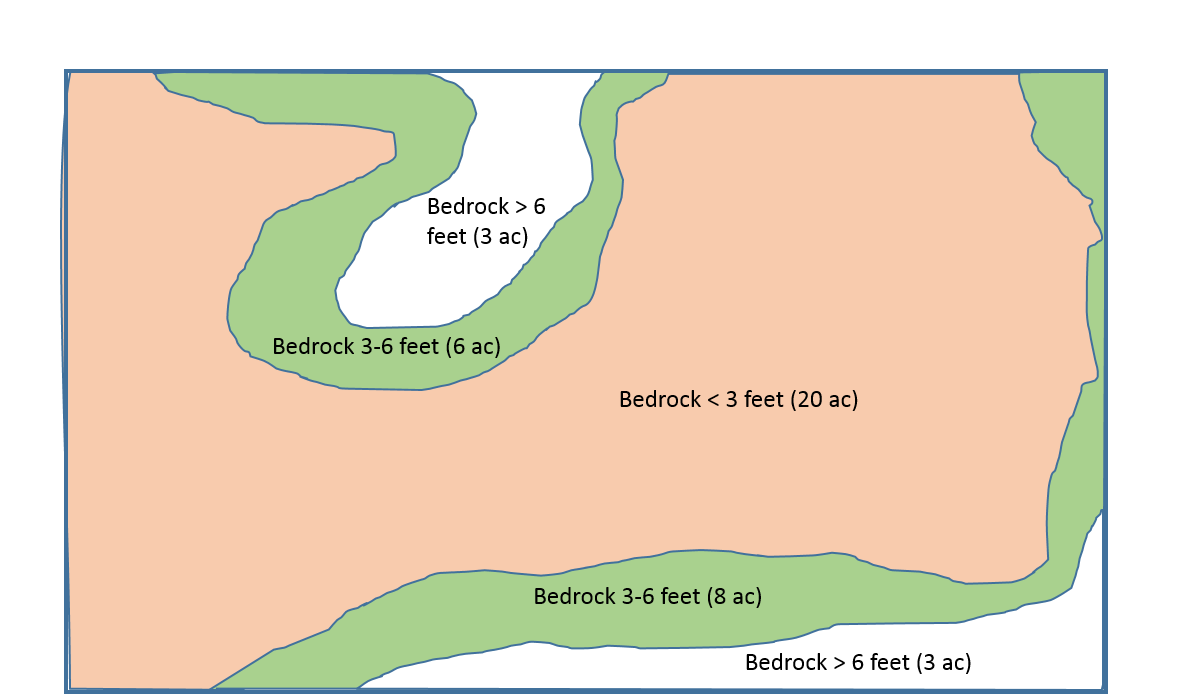 Figure 2: Schematic for Exercise 2, problem 5.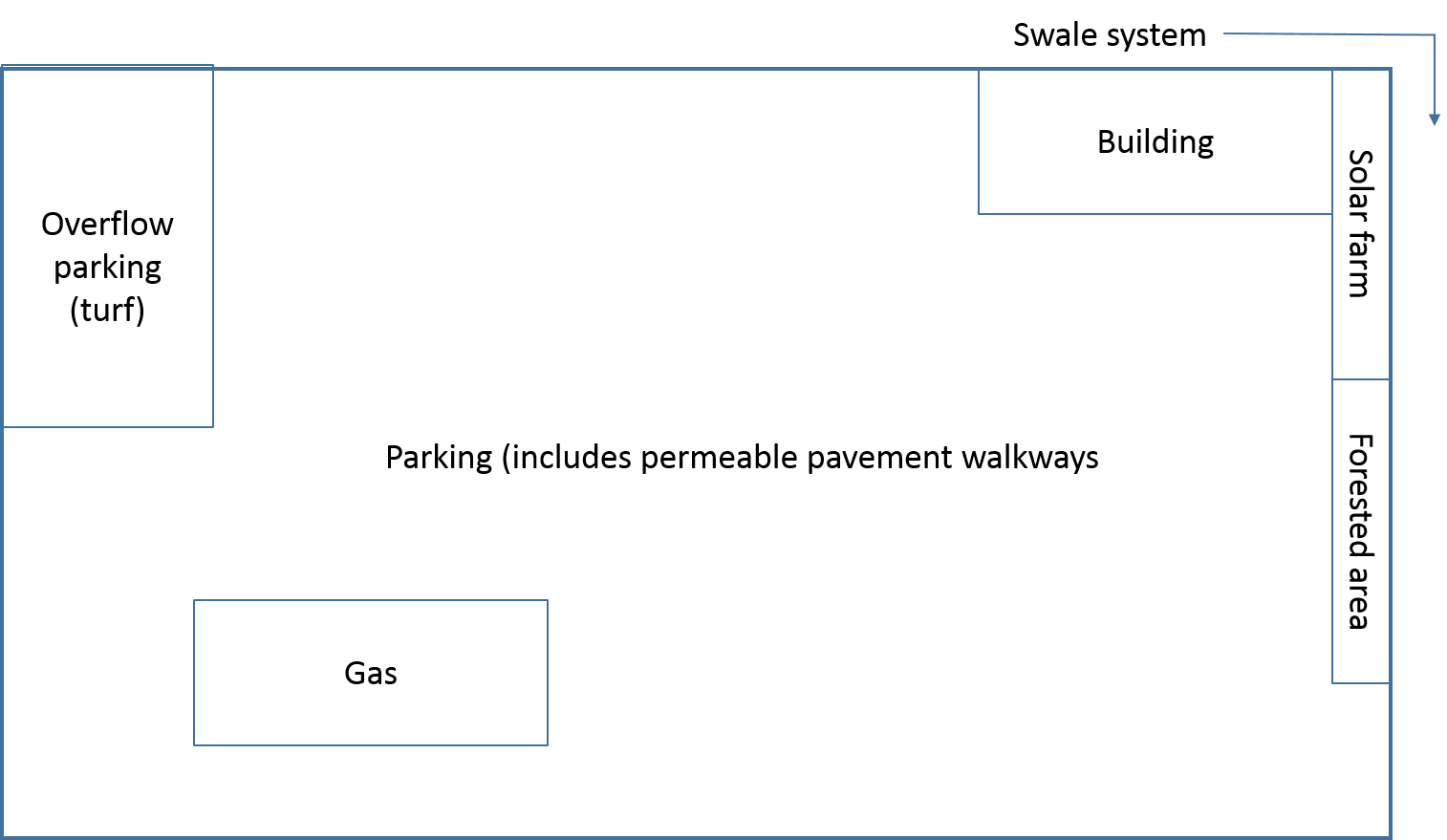 ItemAverage sizeNumberTotal acresNotesRoofs1742.4100.400Roads5000011.14825 ft road; each house has 200 ft curb lengthDriveways1000100.23010 ft wide-100 ft long per drivewayGarages650100.149Patios325100.0752.00